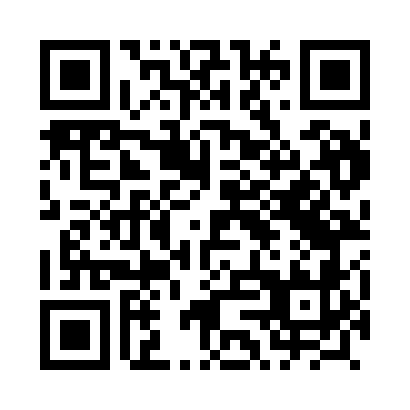 Prayer times for Smolecin, PolandMon 1 Apr 2024 - Tue 30 Apr 2024High Latitude Method: Angle Based RulePrayer Calculation Method: Muslim World LeagueAsar Calculation Method: HanafiPrayer times provided by https://www.salahtimes.comDateDayFajrSunriseDhuhrAsrMaghribIsha1Mon4:246:311:035:297:369:352Tue4:216:291:025:307:379:373Wed4:186:261:025:317:399:404Thu4:146:241:025:337:419:425Fri4:116:211:025:347:439:456Sat4:086:191:015:357:459:477Sun4:056:171:015:377:479:508Mon4:016:141:015:387:489:539Tue3:586:121:015:397:509:5610Wed3:556:091:005:417:529:5811Thu3:516:071:005:427:5410:0112Fri3:486:051:005:437:5610:0413Sat3:446:0212:595:457:5810:0714Sun3:416:0012:595:468:0010:1015Mon3:375:5812:595:478:0110:1316Tue3:335:5512:595:488:0310:1617Wed3:305:5312:595:508:0510:1918Thu3:265:5112:585:518:0710:2219Fri3:225:4812:585:528:0910:2520Sat3:185:4612:585:538:1110:2821Sun3:145:4412:585:548:1310:3122Mon3:105:4212:575:568:1410:3523Tue3:065:3912:575:578:1610:3824Wed3:025:3712:575:588:1810:4225Thu2:585:3512:575:598:2010:4526Fri2:545:3312:576:008:2210:4927Sat2:505:3112:576:018:2410:5228Sun2:465:2812:566:038:2510:5629Mon2:455:2612:566:048:2711:0030Tue2:445:2412:566:058:2911:01